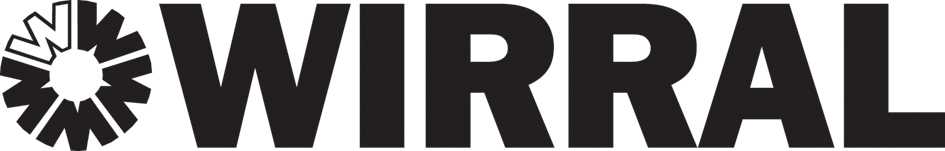 Children and Young People’s Department								EHC Plan No: Date:Education, Health & Care Plan For(Name of Child)(D.OB of Child)Essential InformationTip: to select tick box double click and select checkedSection A – Views and AspirationsAspirationsSection B – Special Educational NeedsSummary of Evidence from Education Health Care Assessments (Please Specify All Special Educational Needs)Section C – Health NeedsSection D – Social Care NeedsSection E – OutcomesAll outcomes will be continuously reviewed through the school’s monitoring arrangements with parents and relevant professionals involved with the child or young person.These outcomes represent reasonable and aspirational targets for (insert child’s name) to reach, taking into account progression guidance and current attainment.Section F – Special Educational ProvisionSection G, H1 and H2 – Health and Social Care Summary of Health and Social Care ProvisionSection G – Health ProvisionSection H1 – Social Care Section H2 – Social Care Section I - Placement(Insert the name of child) placement will be:Section J – Personal BudgetWhere there is a personal budget the following table details how it will be used to secure provision in the plan.Section K – Advice & InformationMonitoring & Review of EHC PlanA formal review of the child’s Education and Health Care plan and progress must be held at least annually unless those responsible for his or her education consider that they should be held more frequently.The Education, Health and Care Plan Co-ordinator, parents/carers, child or young person and all relevant professionals involved must be invited to the review and provided with an opportunity to make their views known prior to and at the review meeting.Signature on Behalf of the Local Authority: Date: (Ref No: EHCP Co-ordinators Initials, child’s/ young person’s Initials, DOB, - EHCP Draft 1) 1. Child/ Young Persons Information1. Child/ Young Persons Information1. Child/ Young Persons Information1. Child/ Young Persons InformationSurnameOther NamesDate of BirthGenderHome Address (including Postcode)ReligionHome LanguageEthnic OriginChild/ Young Person’s StatusLAC       TAF     CIN     CP     Adopted  If Looked After, which Local Authority2. Parent/ Carer Information2. Parent/ Carer InformationNameHome Address (including Postcode)Main Contact NumberEmail AddressDetails Of Any Additional ContactsPeople who have contributed to the Production of this Education Health and Care PlanPeople who have contributed to the Production of this Education Health and Care PlanPeople who have contributed to the Production of this Education Health and Care PlanPeople who have contributed to the Production of this Education Health and Care PlanNameJob Title/RoleHow Did They Contribute?Report AttachedYes     No     Date: Yes     No     Date:Yes     No     Date:Yes     No     Date:All about me this is my profileWhat people like and admire about meWhat is important to me Who is important to meHow best to support meShort Term AspirationsShort Term AspirationsChild/ Young PersonParent/ CarerLong Term AspirationsLong Term AspirationsChild/ Young PersonParent/ CarerSummary of SEN and or DisabilitiesCognition and Learning Strengths and SkillsIdentified SENCommunication/ Interaction Strengths and SkillsIdentified SENSensory/ Physical Strengths and SkillsIdentified SENSocial Emotional & Mental HealthStrengths and SkillsIdentified SENStrengths and Health NeedsImpact of Health NeedsStrengths and Social NeedsImpact of Social Care NeedsOutcomesEducationHealth Social CareCommunity/ Family/ Informal SupportAllocated ResourcesAllocated ResourcesThe Special Educational Provision By Whom & Funding Source (where appropriate)Allocated ResourcesAllocated ResourcesThe Health Provision By Whom & Funding Source (where appropriate)Allocated ResourcesAllocated ResourcesThe Provision By Whom & Funding Source (where appropriate)Allocated ResourcesAllocated ResourcesThe Provision By Whom & Funding Source (where appropriate)Details of Personal BudgetsIntended OutcomesCostEHCP Co-ordinatorContact DetailsEmail Address